PRESS RELEASE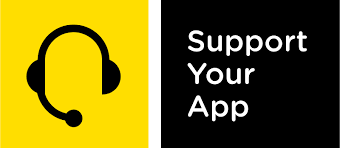 For Immediate ReleaseDaria Leshchenko was included on the list of Female Founders by Inc.Inc.’s sixth annual Female Founders list highlights entrepreneurs with world-changing companies April 4, 2023, Kyiv, UkraineToday, Inc. released its sixth annual list of female founders, honoring a group of 200 bold women whose innovations and ideas are making the world a better place. The list included Daria Leshchenko, the CEO and a Managing Partner of SupportYourApp.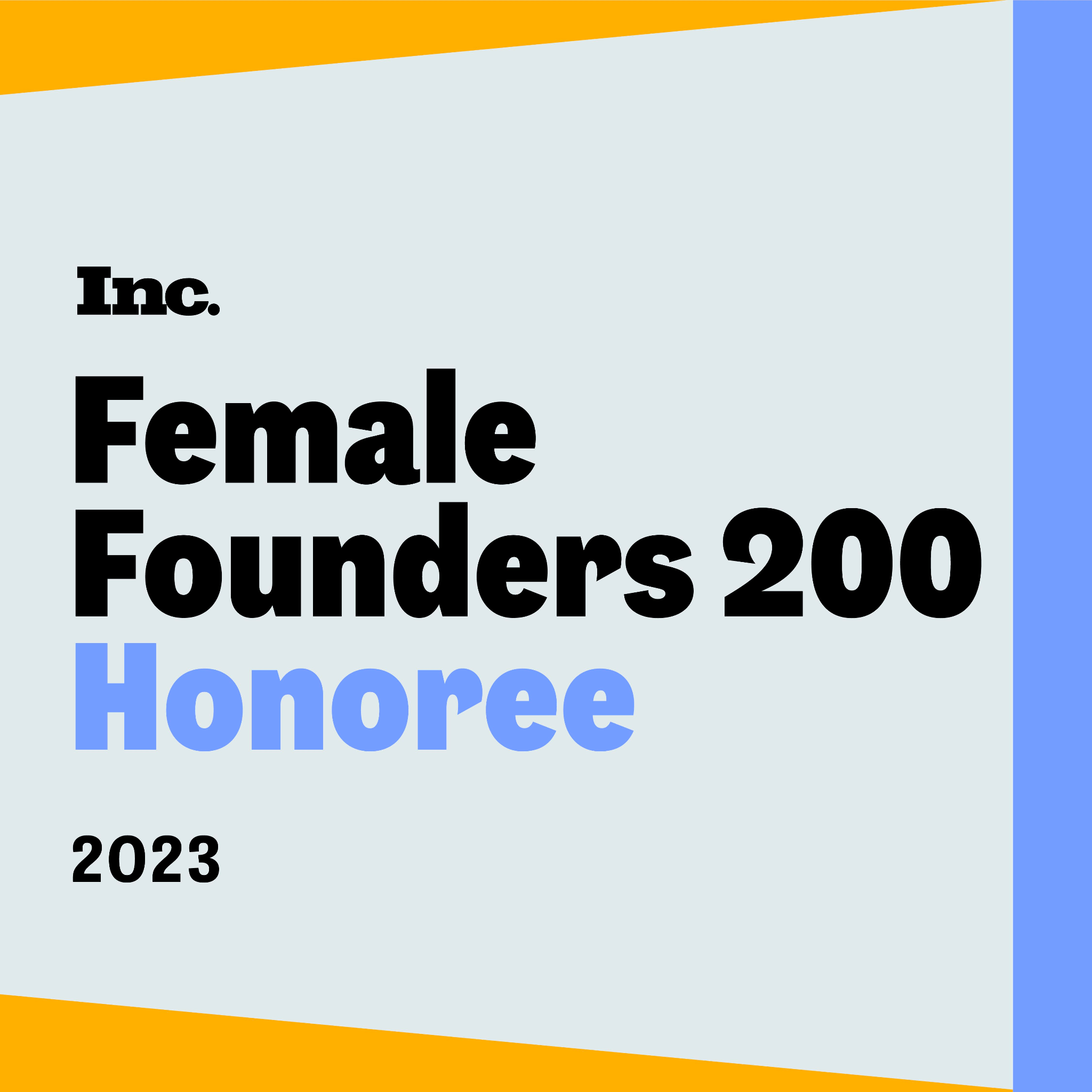 Inc. is an American magazine for entrepreneurs and business leaders. It annually compiles a list of the most successful female entrepreneurs and founders. Women who are included on the Inc. list have a big influence in their business fields, have founded and are continuing to develop their companies. The list also demonstrates the important role women play in the world of business and stimulates their activity in this field.Having started as the only in-house support representative at 21, Daria managed to expand the department to a separate business, and at 24 became the CEO of SupportYourApp, which is now on the Top-5 outsourced customer support providers list. Under her leadership, the company:Was included on the Top-5 outsourced customer support providers list.Has grown to more than 1200 people on the team.Has 7 hubs around the globe, including offices in Kyiv, Ukraine, and Belgrade, Serbia.Started working with more than 250 clients from 34 countries.She also co-founded Label Your Data and Outstaff Your Team.“I am grateful to Inc. for this honor and recognition,” Daria says. “I have always believed in my business and saw great potential in SupportYourApp. My success is the result of hard work and the help of my experienced and talented team. Being included in the list is a great honor and an important achievement for my team and me.”Each year, Inc. editors review thousands of applications highlighting female founders who are challenging the status quo and tackling some of the world’s biggest problems. The list features women who have overcome challenges and lifted those around them, while leading impactful organizations across the country. They join the ranks of previous honorees including Jessica Alba, Tracee Ellis Ross, Rihanna, and Shonda Rhimes. “These 200 female founders have identified solutions to difficult problems and created valuable, industry-changing companies out of them. We congratulate this year’s list on their achievements and look forward to their continued success,” says Inc. editor-in-chief Scott Omelianuk. Daria’s inclusion in the list sets an example for young female founders and proves that women can be really successful in the business world. You can check out the full list by the link: https://www.inc.com/female-foundersAbout Inc.:The world’s most trusted business-media brand, Inc. offers entrepreneurs the knowledge, tools, connections, and community to build great companies. Its award-winning, multiplatform content reaches more than 50 million people each month across a variety of channels, including websites, newsletters, social media, podcasts, and print. Its prestigious Inc. 5000 list, produced every year since 1982, analyzes company data to recognize the fastest-growing privately held businesses in the United States. The global recognition that comes with inclusion into the 5000 list gives the founders of the best businesses an opportunity to engage with an exclusive community of their peers and the credibility that helps them drive sales and recruit talent. The associated Inc. 5000 Conference is part of a highly acclaimed portfolio of bespoke events produced by Inc.###About the company:SupportYourApp is an international Support-as-a-Service company that provides secure support services with a focus on the tech industry, including SaaS, fintech, apps, platforms, software products, hardware, crypto, and more. SupportYourApp is also a software company that has developed its own refined CRM system, a live chat tool, chatbot builders, cloud-based telephony and AI-powered productivity tools. Contact information:PR Director, Viktoriia Cherednyk, vika@supportyourapp.com 